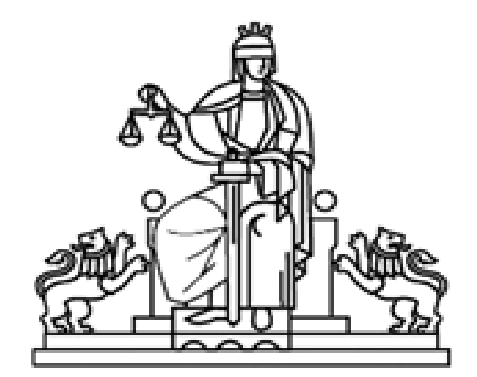  РЕПУБЛИКА БЪЛГАРИЯ    РАЙОНЕН СЪД - САНДАНСКИ    ПРОТОКОЛ №2/09.11.2020 г.Днес, 09.11.2020 година в сградата на Районен съд - гр. Сандански, комисия, назначена със Заповед №487/06.10.2020 г. година на Административния ръководител - председател на Районен съд–гр. Сандански в състав:Председател:  – съдебен администратор  Членове: – съдебен секретар             –  съдебен секретар /секретар Бюро съдимостсе събра и прие методика за провеждане на писмения изпит – тест за проверка на познанията относно общата нормативна уредба на съдебната власт,  работата на съдебната администрация /ЗСВ, ПАС/ и Наредба №8 от 26.02.2008 г. за функциите и организацията на дейността на бюрата за съдимост и за събеседване с допуснатите кандидати на обявения конкурс за една щатна бройка  „съдебен секретар/секретар  Бюро съдимост” в Районен съд-гр. Сандански, обявен със Заповед №486/02.10.2020  г. на Административния ръководител – председател на Районен съд-гр. Сандански. I. Относно провеждане на писмения изпит-тест 1. Комисията състави два варианта за изпита-тест,  който ще се проведе на 27.11.2020 г. в 09.00 часа в Зала № 3, ет.3 на Съдебната палата-гр. Сандански.2. Преди обявяване началото на писмения изпит тест комисията ще провери личните данни на кандидатите срещу представен документ за самоличност.3. След обявяване началото на писмения изпит - тест, ще бъде изтеглен чрез жребий един от вариантите.4. Времетраенето за решаване на теста е 30 минути от започване на изпита.5. Всеки кандидат ще предаде на Комисията изпитния си тест, като отбележи часа на предаване и положи подписа си.II. Относно критериите за оценка на писмения изпит-тест1. Комисията прие критерии за оценка на изпитния тест, който се състои от 10 /десет/ въпроса, като всеки верен отговор  носи по 1 точка.2. Максималният брой точки е 10 /десет/. Минималният брой точки за успешно издържали теста се счита сбор от 7/седем/ точки.3. Липсата на отбелязан отговор ще носи 0 /нула/ точки.4. Зачертаване на вече даден отговор ще носи 0 /нула/ точки.5. Зачертаването на два отговора ще носи 0 /нула/ точки.6. До събеседване ще бъдат допуснати тези кандидати, получили общ сбор не по-малко от 7/седем/ точки, което събеседване ще се проведе на 27.11.2020 г. от 11.00 часа в съдебна зала № 3, етаж №3 в Районен съд-гр. Сандански.III. Относно провеждане на трети етап – събеседванеДо трети етап /събеседване/ се допускат класираните кандидати, получили общ сбор не по- малко от  7 /седем/ точки включително.            Кандидатите ще бъдат оценявани съобразно техните професионално – значими знания и умения, делови качества и мотивация. Събеседването ще протече по следния начин:1. Всеки кандидат, следва накратко да се представи. 2. Събеседването с кандидатите се извършва чрез въпросник, съдържащ 15 (петнадесет) въпроса. Членовете на комисията оценяват самостоятелно кандидата, чрез оценка от 0 (нула) до 3 (три) точки за всеки отговор. Общата оценка на кандидата от събеседването се формира като средно аритметично от оценките на членовете на комисията, закръглено до цяло число.Минималният брой точки за успешно представяне ще бъде 30/тридесет/ точки. Максималният брой точки, които кандидатът може да получи при събеседването е  45 (четиридесет и пет) точки. Часът на събеседването е обявен първоначално и е на 27.11.2020 г. от 11:00 часа в зала № 3, ет.3 на Съдебната палата.Протоколите от оценката и класирането на кандидатите ще се поставят на видни места в сградата на Районен съд - гр. Сандански – на входа на сградата и на таблата за обявления, както и ще се публикуват на интернет-страницата на съда, незабавно след тяхното изготвяне.IV. Заключителен етапМаксималният брой точки от теста за проверка на познанията относно общата нормативна уредба на съдебната власт,  работата на съдебната администрация /ЗСВ, ПАС/ и Наредба №8 от 26.02.2008 г. за функциите и организацията на дейността на бюрата за съдимост,  и събеседване с допуснатите кандидати е 55 /петдесет и пет/ точки. За успешно издържали конкурса ще се считат кандидатите получили общ сбор не по-малко от 37 /тридесет и седем/ точки от двата  етапа на конкурса. 1. Въз основа на проведения конкурс комисията оформя протокол с резултатите от проведения конкурс и класира успешно издържалите конкурса.2. Протоколът от крайния резултат на конкурса се публикува на интернет страницата на съда, на таблото за съобщения на Съдебната палата и се съобщава на участниците в него в 3-дневен срок от провеждането му, след което се предоставя на и.ф.административен ръководител – председател.3. И.ф.административен ръководител - председател на съда с писмена заповед определя лицето, спечелило конкурса.4. С успешно класирания на първо място кандидат се сключва трудов договор и му се връчва индивидуална длъжностна характеристика, съобразена с типовите длъжностни характеристики на съдебните служители в администрацията на съда.Председателят на изпитната комисия отговаря за съхранението на пликовете с изпитните материали и протоколите преди и след провеждане на изпита в сейф или помещение при спазване на изискванията за неразгласяване на информацията и опазване на тестовете.Препис-извлечение от настоящия протокол да се обяви на Таблото за обяви и съобщения на Районен съд-гр. Сандански и да се публикува на интернет страницата на съда.Комисия:1.  пар.1, т.1 ДР на ЗЗЛД                                                                                          /п/ не се чете    2.  пар.1, т.1 ДР на ЗЗЛД                                                                                           /п/ не се чете    3.  пар.1, т.1 ДР на ЗЗЛД                                                                                          /п/ не се чете